Note required information:  Program or certificate changes require a change to the catalog page.  All change of program or certificate proposals must include the new catalog page, with all proposed changes, at the end of this document.  All changes that affect the courses, words, numbers, symbols, program description, admissions requirements, and graduation requirements as presented in the 2014-2015 catalog must be documented.  Note before completing this proposal that all new courses and current prerequisite, corequisite, core, or elective courses changes must have already been reviewed (or submitted for the same meeting) by the Curriculum Committee and approved by the Provost and Vice President of Academic Affairs.  The Track Changes feature in Word must be used to illustrate all changes to the catalog page.Section I, Proposed ChangesSection II, Justification for proposalSection III, Important Dates and Endorsements RequiredNOTE: Changes for the Fall 2016term must be submitted to the Dropbox by the February 5, 2016 deadline and approved no later than the March 4, 2016 Curriculum Committee meeting.  Changes during mid-school year are NOT permitted.  Extreme circumstances will require approval from the appropriate Dean or Associate Vice President as well as the Provost and Vice President of Academic Affairs to begin in either theSpring2016 or Summer 2016 term.Completed curriculum proposals must be uploaded to Dropbox by the deadline.  Please refer to the Curriculum Committee Calendardocument available in the document manager in the FSW Portal:Document ManagerVP Academic AffairsCurriculum Process Documents	Important Note to Faculty, Department Chairs or Program Coordinators, and Deans or an Associate Vice President:Incomplete proposals or proposals requiring corrections will be returned to the School or Division.  If a proposal is incomplete or requires multiple corrections, the proposal will need to be completed or corrected and resubmitted to the Dropbox for the next Curriculum Committee meeting.  All Curriculum proposals require approval of the Provost and Vice President of Academic Affairs.  Final approval or denial of a proposal is reflected on the completed and signed Summary Report.Include complete new catalog page below.School or DivisionProgram or CertificateProposed by (faculty only)Andrew BlitzPresenter (faculty only)Andrew BlitzNote that the presenter (faculty) listed above must be present at the Curriculum Committee meeting or the proposal will be returned to the School or Division and be resubmitted for a later date.Note that the presenter (faculty) listed above must be present at the Curriculum Committee meeting or the proposal will be returned to the School or Division and be resubmitted for a later date.Submission dateChange of School, Division, or DepartmentNo ChangeChange to program or certificate nameNo ChangeList below, any changes to the program or certificate prerequisites. Include course titles and credits if applicable.List below, any changes to the program or certificate prerequisites. Include course titles and credits if applicable.N/A N/A List below, any changes to the General Education requirements.  Include course titles and credits if applicable.List below, any changes to the General Education requirements.  Include course titles and credits if applicable.No ChangeNo ChangeList below, any changes to the program or certificate Core requirements.  Include course titles and credits if applicable.List below, any changes to the program or certificate Core requirements.  Include course titles and credits if applicable.Delete COP 1000, Introduction to Programming  - (3) Credits Delete COP 1000, Introduction to Programming  - (3) Credits List below, any changes to the program or certificate Elective requirements.  Include course titles and credits if applicable.List below, any changes to the program or certificate Elective requirements.  Include course titles and credits if applicable.Change from 0 credits to 3 credits. Any COP, CGS, CTS, CNT, CIS, CAP, or EET prefix course at the 1000 or 2000 level. Change from 0 credits to 3 credits. Any COP, CGS, CTS, CNT, CIS, CAP, or EET prefix course at the 1000 or 2000 level. List below, any other changes to the program or certificate requirements.  List below, any other changes to the program or certificate requirements.  No Other Changes No Other Changes Change to program length (credits or clock hours to complete)N/AProvide justification (below) for each change on this proposed curriculum actionState of Florida DOE Curriculum framework does not require any COP 1000 Learning Outcomes and faculty voted to remove COP 1000 from program requirementsList all faculty endorsements below.  (Note that proposals will be returned to the School or Division if faculty endorsements are not provided).Andrew Blitz Vincent Butler James StewartTerm in which approved action will take placeRequired EndorsementsType in NameSelect DateDepartment Chair or Program Coordinator/DirectorAndrew BlitzAcademic Dean Dr. John MeyerSelect Curriculum Committee Meeting Date Return to: Programs of Study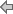 PurposeA College Credit Certificate consists of a program of instruction of less than sixty (60) credits of college-level courses, which is part of an AS degree program and prepares students for entry into employment.The College Credit Certificate (CCC) Information Technology Support Specialist program offers a sequence of courses that provides coherent and rigorous content aligned with challenging academic standards and relevant technical knowledge and skills needed to prepare for further education and careers in the Information Technology field.The content includes but is not limited to installation of information technology equipment, troubleshooting information technology equipment, and supporting information technology users.Program StructureThis program is a planned sequence of instruction consisting of 18 credit hours of Core Information Technology course work.  Students completing this College Credit Certificate can transfer the credits directly to the Networking Services Technology and Computer Programming and/or Computer Programming and Analysis AS Degrees.Course PrerequisitesMany courses require prerequisites. Check the description of each course in the list below to check for prerequisites, minimum grade requirements, and other restrictions related to the course. Students must complete all prerequisites for a course prior to registering for it.Certificate Completion/GraduationStudents must fulfill all requirements of their program major after which students must complete an application for graduation through the Office of the Registrar and enroll in the GRD 1500 course the semester in which they intend to graduate. Students must apply for graduation by the published deadline to be assured of final clearance for graduation, timely receipt of their certificate, and participation in the commencement ceremony.Information Technology Support Specialist Certificate Requirements: 18 Credit HoursCGS 2108 - Computer Applications with Flowcharting 3 creditsCIS 2321 - Systems Analysis and Design 3 creditsCNT 1000 - Computer Networking Essentials 3 creditsCTS 1131 - Computer Hardware 3 creditsCTS 1133 - Computer Software 3 creditsTotal Certificate Requirements: 18 Credit HoursInformation is available online at: www.fsw.edu/academics/or on the School of Business and Technology Home Page at:www.fsw.edu/sobt.